ZP.0062.1.2021Specyfikacja Warunków Zamówienia w postępowaniu o udzielenie zamówienia publicznego prowadzonego w trybie podstawowym bez przeprowadzenia negocjacji na podstawie art. 275 pkt. 1 ustawy z dnia 11 września 2019 r. (t.j. Dz. U. z 2019 r., poz. 2019 ze zm.), którego przedmiotem jest:„Przeprowadzenie kursów dla uczniów ZS Nr 1 im. Prof. R. A. Cebertowicza w Głownie” w ramach projektu pn.: „Zawodowo na 100%”Ogłoszenie numer: 2021/BZP 00050470/01 zostało opublikowane w dniu 11.05.2021 r.1. ZAMAWIAJĄCY Powiat Zgierski, ul. Sadowa 6, 95-100 Zgierz, NIP: 732-217-00-07, w imieniu którego działa  Zespół Szkół Nr 1 im. prof. R.A. Cebertowicza w Głownie, ul. Mikołaja Kopernika 24/26, 95-015 Głowno, reprezentowany przez Panią Elżbietę Kołodziej - Dyrektora Placówki, godz. urzędowania: poniedziałek – piątek od 8.30 – 15.30, https://cebertowicz.bip.wikom.pl/, adres e-mail: zs1glowno@gmail.com, tel.: 42 719 07 88adres skrzynki EPUAP: /cebertowicz/SkrytkaESPadres strony internetowej prowadzonego postępowania: https://miniportal.uzp.gov.pl/, https://cebertowicz.bip.wikom.pl/, TRYB UDZIELENIA ZAMÓWIENIA Postępowanie o udzielenie zamówienia publicznego prowadzone jest w trybie podstawowym na podstawie art. 275 pkt 1 ustawy z dnia 11 września 2019 r. – Prawo zamówień publicznych (Dz. U. z 2019 r., poz. 2019 z późn. zm.), zwanej dalej „ustawą” lub „ustawą pzp”.  Zamawiający w niniejszym postępowaniu nie przewiduje prowadzenia negocjacji. Wartość szacunkowa zamówienia nie przekracza kwoty określonej w obwieszczeniu Prezesa Urzędu zamówień Publicznych wydanym na podstawie art. 3 ust. 2 ustawy. Ilekroć w Specyfikacji Warunków Zamówienia lub w przepisach o zamówieniach publicznych mowa jest o stronie internetowej prowadzonego postępowania należy przez to rozumieć: https://miniportal.uzp.gov.pl/, dokumenty postępowania udostępnione będą również na stronie: https://cebertowicz.bip.wikom.pl/ Zmiany i wyjaśnienia treści SWZ oraz inne dokumenty zamówienia bezpośrednio związane z postępowaniem o udzielenie zamówienia dostępne będą na stronie: ,  https://cebertowicz.bip.wikom.pl/W postępowaniu mają zastosowanie przepisy ustawy pzp oraz aktów wykonawczych wydanych na jej podstawie. W zakresie nieuregulowanym przez ww. akty prawne stosuje się przepisy ustawy z dnia 23 kwietnia 1964 r. – Kodeks cywilny (Dz. U. z 2020 r., poz. 1740 ze zm.). OPIS PRZEDMIOTU ZAMÓWIENIA Przedmiotem zamówienia jest przeprowadzenie kursów dla uczniów ZS Nr 1 im. Prof. R. A. Cebertowicza w Głownie w ramach projektu pn.: „Zawodowo na 100%” dla których szczegółowy opis zawarty jest w załączniku nr 8 do SWZ. Zamówienie podzielone jest na 8 części:Część 1: Kurs Photoshop,Część 2: Kurs obsługi drona,Część 3: Kurs spawania metodą MAG,Część 4: Kurs cięcia gazowego,Część 5: Kurs magazyniera,Część 6: Kurs operatorów wózków jezdniowych - rozszerzony, Część 7: Kurs podesty ruchome,Część 8: Kurs CNC.Wykonawca może złożyć ofertę na dowolną liczbę części. Zadanie jest realizowane w ramach projektu pn.: „Zawodowo na 100%”, współfinansowanego ze środków Europejskiego Funduszu Społecznego w ramach Regionalnego Programu Operacyjnego Województwa Łódzkiego na lata 2014-2020. Umowa o dofinansowanie nr RPLD.11.03.01-10-0062/19.Przedmiotem zamówienia jest przeprowadzenie przedmiotowych kursów dla uczniów Zespołu Szkół Nr 1 im. Prof. R. A. Cebertowicza w Głownie” w ramach projektu pn.: „Zawodowo na 100%” zwanego dalej Projektem. Wykonawca nie ma możliwości dołączenia kierowanych przez Zamawiającego osób do rekrutowanej przez siebie grupy.Wykonawca zobowiązuje się do nieobciążania uczestników żadnymi dodatkowymi kosztami.Zastrzega się, aby w przypadku organizacji kursu poza Głownem, jego miejsce nie było oddalone więcej niż 60 km od siedziby Zamawiającego (ZS Nr 1 w Głownie, ul. M. Kopernika 24/26).Wykonawca musi zapewnić odpowiednie zasoby techniczne, niezbędne do należytej realizacji przedmiotu zamówienia, spełniające wymogi w zakresie BHP.Zamawiający dopuszcza możliwość przeprowadzenia kursu w formie zdalnej (całości bądź części), wymaga to jednak wcześniejszej pisemnej zgody Zamawiającego, w zależności od rodzaju kursu.Wykonawca zobowiązany jest do monitorowania poszczególnych etapów, w tym egzaminu, m.in. do poinformowania kursantów o terminie egzaminu, o wydawaniu przez instytucję egzaminacyjną wymaganych dokumentów.Czas trwania zamówienia / termin wykonania: od dnia podpisania umowy do dnia 31.08.2022 r.Kod CPV: 80530000-8 Usługi szkolenia zawodowegoSzczegółowy OPIS PRZEDMIOTU ZAMÓWIENIA, z podziałem na osiem części, zawarty jest w załączniku nr 8 do niniejszej SWZ. Zamawiający nie stawia wymogu, o którym mowa w art. 95 ust. 1 Ustawy, to jest zatrudnienia przez Wykonawcę lub podwykonawcę osób wykonujących czynności w trakcie realizacji zamówienia na podstawie umowy o pracę, gdyż brak jest czynności polegających na wykonywaniu pracy w sposób określony w art. 22 § 1 ustawy z dnia 26 czerwca 1974 r. Kodeks pracy.PODWYKONAWCY Zamawiający nie wprowadza zastrzeżenia wskazującego na obowiązek osobistego wykonania przez Wykonawcę kluczowych części zamówienia. Wykonawca może powierzyć wykonanie części zamówienia podwykonawcy. W przypadku powierzenia wykonania części zamówienia podwykonawcy, Zamawiający żąda wskazania przez Wykonawcę w ofercie (Formularzu Oferty – załącznik nr 1 do SWZ) części zamówienia, której wykonanie zamierza powierzyć podwykonawcy. Powierzenie części zamówienia podwykonawcom nie zwalnia Wykonawcy z odpowiedzialności za należyte wykonanie zamówienia. Zastosowanie mają zapisy ustawy Pzp.TERMIN WYKONANIA ZAMÓWIENIA Realizację zamówienia ustala się na okres: od dnia podpisania umowy do dnia 31.08.2022 r. Termin realizacji wynika z okresu obowiązywania umowy dofinansowania Projektu. Zamawiający dopuszcza zmianę terminu realizacji zamówienia. OPIS WARUNKÓW UDZIAŁU W POSTĘPOWANIU ORAZ OPIS SPOSOBU DOKONYWANIA OCENY SPEŁNIANIA TYCH WARUNKÓW, PODSTAWY WYKLUCZENIA Z POSTĘPOWANIA O udzielenie zamówienia mogą ubiegać się Wykonawcy, którzy nie podlegają wykluczeniu. Z postepowania o udzielnie zamówienia publicznego Zamawiający wykluczy Wykonawców w okolicznościach, o których mowa w art. 108 ust. 1 ustawy Pzp. Z postępowania o udzielenie zamówienia publicznego Zamawiający wykluczy Wykonawców w okolicznościach, o których mowa w art. 109 ust. 1 pkt. 4 ustawy Pzp.: w stosunku do którego otwarto likwidację, ogłoszono upadłość, którego aktywami zarządza likwidator lub sąd, zawarł układ z wierzycielami, którego działalność gospodarcza jest zawieszona albo znajduje się on winnej tego rodzaju sytuacji wynikającej z podobnej procedury przewidzianej w przepisach miejsca wszczęcia tej procedury; Wykluczenie Wykonawcy następuje zgodnie z art. 111 ustawy Pzp.  Wykonawca nie podlega wykluczeniu w okolicznościach określonych w art. 108 ust. 1 pkt 1, 2, 5 ustawy Pzp oraz art. 109 ust. 1 pkt 4 ustawy Pzp, jeżeli udowodni Zamawiającemu, że spełnił łącznie przesłanki wskazane w art. 110 ust. 2 ustawy Pzp.  Zamawiający oceni, czy podjęte przez wykonawcę czynności, o których mowa w art. 110 ust. 2 ustawy Pzp, są wystarczające do wykazania jego rzetelności, uwzględniając wagę i szczególne okoliczności czynu wykonawcy. Jeżeli podjęte przez wykonawcę czynności nie są wystarczające do wykazania jego rzetelności, zamawiający wyklucza wykonawcę. O udzielenie zamówienia mogą ubiegać się wykonawcy, którzy spełniają warunki udziału w postepowaniu opisane w SWZ. Zamawiający w zakresie zdolności do występowania w obrocie gospodarczym nie precyzuje żadnych wymagań, których spełnienie Wykonawca zobowiązany jest wykazać w sposób szczególny. Zamawiający wymaga w zakresie uprawnień do prowadzenia określonej działalności gospodarczej lub zawodowej o ile wynika to z odrębnych przepisów: Dotyczy Części od Nr 1 do Nr 8. Wykonawca jest zobowiązany wykazać, że posiada wpis do Rejestru Instytucji Szkoleniowych prowadzony przez Wojewódzki Urząd Pracy właściwy ze względu na siedzibę instytucji szkoleniowej.Zamawiający w zakresie sytuacji ekonomicznej lub finansowej:nie precyzuje żadnych wymagań, których spełnienie Wykonawca zobowiązany jest wykazać w sposób szczególny. Zamawiający w zakresie zdolności technicznej lub zawodowej precyzuje następujące wymagania: Wykonawca wykaże spełnienie warunku jeśli będzie dysponował w odniesieniu:do części zamówienia Nr 1 oraz od Nr 3 do Nr 8 - co najmniej 1 osobą, która w okresie ostatnich trzech lat, a jeżeli okres prowadzonej działalności jest krótszy – w tym okresie należycie zrealizowała co najmniej 2 kursy grupowe - każdy kurs dla minimum 5 uczestników, tożsame z przedmiotem danej części zamówienia, na którą Wykonawca składa ofertę,  do Części Nr 2 – Kurs obsługi drona: co najmniej 1 osobą, która w okresie ostatnich trzech lat, a jeżeli okres prowadzonej działalności jest krótszy – w tym okresie, przeprowadziła minimum 2 grupowe szkolenia typu VLOS i BVLOS na dronach kategorii do 25 kg.Zamawiający dokona oceny spełniania warunków udziału w postępowaniu oraz braku podstaw wykluczenia na podstawie: oświadczenia Wykonawcy, że nie podlega wykluczeniu oraz spełnia warunki udziału w postępowaniu (wzory oświadczeń stanowią załączniki nr 2 i 3 do SWZ) załączonego do oferty;  Wykonawca, który zamierza powierzyć wykonanie części zamówienia podwykonawcom, w celu wykazania braku istnienia wobec nich podstaw wykluczenia z udziału w postępowaniu zamieszcza informacje o  podwykonawcach w ww. oświadczeniu. dokumentów lub oświadczeń, potwierdzających spełnienie warunków udziału w postępowaniu oraz brak podstaw wykluczenia – w stosunku do Wykonawcy, którego oferta zostanie najwyżej oceniona. Nie wykazanie spełniania warunku udziału w postępowaniu lub braku podstaw wykluczenia, skutkować będzie wykluczeniem Wykonawcy z postępowania.  Zamawiający może wykluczyć Wykonawcę na każdym etapie postępowania o udzielenie zamówienia. W przypadku Wykonawców wspólnie ubiegających się o udzielenie zamówienia: warunek określony w pkt. 6.5.2. musi być spełniony przez każdego z tych Wykonawców, żaden z podmiotów wspólnie ubiegających się o udzielenie zamówienia nie może podlegać wykluczeniu na podstawie pkt. 6.1. W przypadku polegania na zasobach podmiotu trzeciego w celu spełnienia warunku udziału w postępowaniu dotyczącego zdolności zawodowej, Wykonawca składa wraz z ofertą:Zobowiązanie podmiotu trzeciego - Załącznik Nr 6 do SWZ,Oświadczenie podmiotu na którego zasoby powołuje się Wykonawca o niepodleganiu wykluczeniu - Załącznik Nr 3 do SWZ,Oświadczenie podmiotu na którego zasoby powołuje się Wykonawca o spełnianiu warunków udziału w postępowaniu - Załącznik Nr 2 do SWZ.PODMIOTOWE ŚRODKI DOWODOWE WYMAGANE W CELU WYKAZANIA BRAKU PODSTAW DO WYKLUCZENIA Z POSTĘPOWANIA ORAZ POTWIERDZENIA SPEŁNIENIA WARUNKÓW UDZIAŁU W POSTĘPOWANIU W celu wykazania braku podstaw wykluczenia Wykonawcy z postępowania o udzielenie zamówienia w okolicznościach, o których mowa w pkt 6.1. SWZ, Zamawiający żąda dokumentów i oświadczeń wskazanych poniżej: Wykonawca zobowiązany jest złożyć wraz z ofertą:  aktualne na dzień składania ofert oświadczenie o braku podstaw wykluczenia wykonawcy z postępowania – zgodnie ze wzorem stanowiącym Załącznik nr 2 do SWZ. W przypadku wspólnego ubiegania się o zamówienie przez wykonawców, oświadczenie składa każdy z wykonawców wspólnie ubiegających się o udzielenie zamówienia. Wykonawca, którego oferta została najwyżej oceniona zobowiązany jest złożyć na wezwanie Zamawiającego, w terminie wskazanym w wezwaniu, nie krótszym niż 5 dni, następujące aktualne na dzień złożenia dokumenty: odpisu lub informacji z Krajowego Rejestru Sądowego lub z Centralnej Ewidencji i Informacji o Działalności Gospodarczej, w zakresie art. 109 ust. 1 pkt 4 ustawy, sporządzonych nie wcześniej niż 3 miesiące przed jej złożeniem, jeżeli odrębne przepisy wymagają wpisu do rejestru lub ewidencji; Wykonawca, który złożył najkorzystniejszą ofertę w postępowaniu, zobowiązany jest złożyć, w terminie wyznaczonym przez Zamawiającego, oświadczenie o przynależności albo braku przynależności do tej samej grupy kapitałowej z wykonawcą lub wykonawcami, którzy złożyli oferty w niniejszym postępowaniu; w przypadku przynależności do tej samej grupy kapitałowej wykonawca może złożyć wraz z oświadczeniem dokumenty bądź informacje potwierdzające, że powiązania z innym wykonawcą nie prowadzą do zakłócenia konkurencji w postępowaniu. Wzór oświadczenia stanowi Załącznik nr 5 do SWZ – (art. 108 ust. 1 pkt 5) ustawy Pzp).W przypadku wspólnego ubiegania się o zamówienie przez wykonawców oświadczenie składa każdy z wykonawców wspólnie ubiegających się o udzielenie zamówienia. W celu oceny spełniania przez Wykonawcę warunków udziału w postępowaniu, o których mowa w pkt 6.2. SWZ Zamawiający żąda następujących oświadczeń i dokumentów: Wykonawca zobowiązany jest złożyć wraz z ofertą:  aktualne na dzień składania ofert wstępne oświadczenie o spełnianiu warunków udziału w postępowaniu – zgodnie ze wzorem stanowiącym Załącznik nr 3 do SWZ. Wykonawca, którego oferta została najwyżej oceniona zobowiązany jest złożyć na wezwanie Zamawiającego, w terminie wskazanym w wezwaniu, nie krótszym niż 5 dni, następujące aktualne na dzień złożenia dokumenty: wpis do Rejestru Instytucji Szkoleniowych (RIS),oświadczenie o aktualności - wzór oświadczenia stanowi załącznik 3a do SWZ,wykaz osób, skierowanych przez Wykonawcę do realizacji zamówienia publicznego zawierający informacje na temat osoby, skierowanej przez Wykonawcę do realizacji zamówienia publicznego w zakresie poszczególnych części zamówienia, odpowiedzialnej za świadczenie usługi wraz z informacjami na temat jej doświadczenia, niezbędnego do wykonania zamówienia publicznego, a także zakresu wykonywanych przez nią czynności oraz informacją o podstawie do dysponowania tą osobą – zał. nr 7.Wymagania dotyczące składania dokumentów przez Wykonawców: Jeżeli jest to niezbędne do zapewnienia odpowiedniego przebiegu postępowania o udzielenie zamówienia, Zamawiający może na każdym etapie postępowania wezwać Wykonawców do złożenia wszystkich lub niektórych oświadczeń lub dokumentów potwierdzających, że nie podlegają wykluczeniu lub spełniają warunki udziału w postępowaniu, a jeżeli zachodzą uzasadnione podstawy do uznania, że złożone uprzednio oświadczenia lub dokumenty nie są już aktualne, do złożenia aktualnych oświadczeń lub dokumentów. Jeżeli Wykonawca nie złożył oświadczeń, o których mowa w pkt. 7.1.1.1 i pkt. 7.2.1.1., oświadczeń lub dokumentów potwierdzających, że nie podlega wykluczeniu lub spełnia warunki udziału w postępowaniu lub innych dokumentów niezbędnych do przeprowadzenia postępowania, oświadczenia lub dokumenty są niekompletne, zawierają błędy lub budzą wskazane przez Zamawiającego wątpliwości, Zamawiający wezwie Wykonawcę do ich złożenia, uzupełnienia lub poprawienia lub do udzielania wyjaśnień w terminie przez siebie wskazanym, chyba że mimo ich złożenia, uzupełnienia lub poprawienia lub udzielenia wyjaśnień oferta Wykonawcy podlega odrzuceniu albo konieczne byłoby unieważnienie postępowania. Jeżeli Wykonawca nie złożył wymaganych pełnomocnictw albo złożył wadliwe pełnomocnictwa, Zamawiający wezwie Wykonawcę do ich złożenia w terminie przez siebie wskazanym, chyba że mimo ich złożenia oferta Wykonawcy podlega odrzuceniu albo konieczne byłoby unieważnienie postępowania. Zamawiający może także wezwać Wykonawcę do złożenia, w wyznaczonym przez siebie terminie, wyjaśnień dotyczących oświadczeń lub dokumentów potwierdzających, że nie podlega wykluczeniu lub spełnia warunki udziału w postępowaniu.  W przypadku wskazania przez Wykonawcę dostępności oświadczeń lub dokumentów na potwierdzenie spełniania warunków udziału w postępowaniu lub braku podstaw wykluczenia,  w formie elektronicznej pod określonymi adresami internetowymi ogólnodostępnych i bezpłatnych baz danych, Zamawiający pobiera samodzielnie z tych baz danych wskazane przez Wykonawcę oświadczenia lub dokumenty. Jednakże w przypadku, gdy ww. bazy danych są prowadzone w języku innym niż język polski, Zamawiający będzie żądać od Wykonawcy przedstawienia tłumaczenia na język polski wskazanych przez Wykonawcę i pobranych samodzielnie przez Zamawiającego dokumentów. Oświadczenia na potwierdzenie spełniania warunków udziału w postępowaniu i braku podstaw wykluczenia, składane są w oryginale w postaci dokumentu elektronicznego, opatrzonego kwalifikowanym podpisem elektronicznym lub elektronicznej kopii dokumentu lub oświadczenia, poświadczonej za zgodność z oryginałem - podpisuje ją kwalifikowanym podpisem elektronicznym lub podpisem zaufanym lub podpisem osobistym.Poświadczenia za zgodność z oryginałem dokonuje odpowiednio Wykonawca lub Wykonawcy wspólnie ubiegający się o udzielenie zamówienia publicznego, w zakresie dokumentów i oświadczeń, które każdego z nich dotyczą, w zależności od postaci dokumentu, poprzez poświadczenie za zgodność z oryginałem elektronicznej kopii dokumentu lub oświadczenia przy użyciu kwalifikowanego podpisu elektronicznego (jeżeli oryginał dokumentu lub oświadczenia nie zostały sporządzone w postaci dokumentu elektronicznego, Wykonawca może sporządzić i przekazać elektroniczną kopię posiadanego dokumentu lub oświadczenia, opatrzoną kwalifikowanym podpisem elektronicznym), Pełnomocnictwo przekazuje się w postaci elektronicznej i opatruje kwalifikowanym podpisem elektronicznym, podpisem zaufanym lub podpisem osobistym. W przypadku, gdy pełnomocnictwo zostało wystawione w postaci papierowej i opatrzone własnoręcznym podpisem, przekazuje się cyfrowe odwzorowanie tego dokumentu, opatrzone kwalifikowanym podpisem elektronicznym, podpisem zaufanym lub podpisem osobistym, poświadczającym zgodność cyfrowego odwzorowania z dokumentem w postaci papierowej. Poświadczenia zgodności cyfrowego odwzorowania z pełnomocnictwem w postaci papierowej, może dokonać mocodawca (osoba/osoby wystawiające pełnomocnictwo) lub notariusz.Dokumenty, oświadczenia oraz pełnomocnictwa sporządzone w języku obcym są składane wraz z tłumaczeniem na język polski.  Wykonawcy wspólnie ubiegający się o udzielenie zamówienia: są zobowiązani do ustanowienia Pełnomocnika do reprezentowania ich w postępowaniu o udzielenie zamówienia publicznego albo reprezentowania w postępowaniu o udzielenie zamówienia publicznego i zawarcia Umowy o wykonanie zamówienia publicznego.  Każdy z Wykonawców wspólnie ubiegających się o udzielenie zamówienia zobowiązany jest samodzielnie wykazać brak podstaw wykluczenia z postępowania oraz spełnianie warunków udziału w postępowaniu składając wraz z ofertą oświadczenia   o których mowa w pkt. 7.1.1.1. i pkt.  7.2.1.1. SWZ. Oferta Wykonawców występujących wspólnie musi być podpisana i oznaczona w taki sposób, by prawnie zobowiązywała wszystkie podmioty wspólnie ubiegające się o udzielenie zamówienia. Wszelka korespondencja prowadzona będzie wyłącznie z pełnomocnikiem. Wykonawcy wspólnie ubiegający się o udzielenie zamówienia dołączają do ofert oświadczenie, z którego wynika, które usługi wykonają poszczególni wykonawcy. Spółka cywilna jest kwalifikowana jako wykonawcy wspólnie ubiegający się o udzielenie zamówienia, dlatego jej wspólnicy zobowiązani są ustanowić pełnomocnika do reprezentowania w postępowaniu albo reprezentowania w postępowaniu i zawarcia umowy. Pełnomocnictwo musi być załączone do oferty. Informacja o przedmiotowych środkach dowodowych – nie dotyczy. Do podmiotów zagranicznych zastosowanie mają zapisy Rozporządzenia Ministra Rozwoju, Pracy i Technologii z dnia 23 grudnia 2020 r. w sprawie podmiotowych środków dowodowych oraz innych dokumentów lub oświadczeń, jakich może żądać zamawiający od wykonawcy (Dz. U. z 2020 r., poz. 2415).Zamawiający przewiduje unieważnienie postępowania, jeśli środki publiczne, które zamierzał przeznaczyć na sfinansowanie całości lub części zamówienia nie zostaną mu przyznane. Zadanie jest dofinansowane z środków EFS w ramach RPO Województwa Łódzkiego na lata 2014-2020, Nr umowy: RPLD.11.03.01-10-0062/19-00, Działanie XI.3 Kształcenie zawodowe, Oś Priorytetowa XI Edukacja, Kwalifikacje, Umiejętności. INFORMACJA O ŚRODKACH KOMUNIKACJI ELEKTRONICZNEJ, PRZY UŻYCIU KTÓRYCH ZAMAWIAJĄCY BĘDZIE KOMUNIKOWAŁ SIĘ Z WYKONAWCAMI, ORAZ INFORMACJE O WYMAGANIACH TECHNICZNYCH I ORGANIZACYJNYCH SPORZĄDZANIA, WYSYŁANIA I ODBIERANIA KORESPONDENCJI ELEKTRONICZNEJ Informacje ogólne Postępowanie o udzielenie niniejszego zamówienia prowadzone jest w języku polskim.  W niniejszym postępowaniu komunikacja między Zamawiającym, a Wykonawcami odbywa się przy użyciu środków komunikacji elektronicznej, za pośrednictwem: miniPortalu https://miniportal.uzp.gov.pl/, ePUAPu https://epuap.gov.pl/wps/portal oraz poczty elektronicznej na adres e-mail: zs1glowno@gmail.com. Forma, w jakiej ma być złożona oferta wraz z załącznikami, w tym oświadczeń składanych w celu wstępnego potwierdzenia spełniania warunków udziału w postępowaniu/wykazania braku podstaw do wykluczenia Wykonawcy z postępowania, określona została odpowiednio w pkt. 8.2 SWZ. Wykonawca biorący udział w niniejszym postępowaniu o udzielenie zamówienia publicznego i zamierzający złożyć ofertę w postaci elektronicznej, musi posiadać konto na ePUAP. Wykonawca posiadający konto na ePUAP ma dostęp do  formularzy: złożenia, zmiany, wycofania oferty lub wniosku oraz do formularza do komunikacji.Wymagania techniczne i organizacyjne wysyłania i odbierania dokumentów elektronicznych, elektronicznych kopii dokumentów i oświadczeń oraz informacji przekazywanych przy ich użyciu opisane zostały w Regulaminie korzystania z miniPortalu („Warunki usługi”, https://miniportal.uzp.gov.pl/WarunkiUslugi.aspx) oraz Regulaminie ePUAP (https://epuap.gov.pl). Dodatkowe informacje zawarte są również w dokumencie „Najczęściej zadawane pytania do miniPortalu”. Przyjmuje się, że Wykonawca biorący udział w postępowaniu akceptuje Regulamin dostępny na stronie https://epuap.gov.pl, a także Regulamin miniPortalu. Maksymalny rozmiar plików przesyłanych za pośrednictwem dedykowanych formularzy do złożenia, zmiany, wycofania oferty lub wniosku oraz do komunikacji wynosi 150 MB (przesyłane pliki należy skompresować do jednego pliku archiwum – ZIP). Za datę przekazania oferty lub innych dokumentów za pośrednictwem miniPortalu, przyjmuje się datę ich przekazania na ePUAP,  Identyfikator postępowania dla niniejszego postępowania o udzielenie zamówienia dostępny jest na Liście wszystkich postępowań na miniPortalu oraz w załączniku do niniejszej SWZ.  Zaleca się kopiowanie (przeklejanie) Identyfikatora postępowania, a nie jego przepisywanie. Wykonawca przygotuje elektroniczną ofertę, podpisuje ją kwalifikowanym podpisem elektronicznym lub podpisem zaufanym lub podpisem osobistym szyfruje ofertę i wysyła ją do Zamawiającego za pośrednictwem dedykowanych formularzy dostępnych na platformie ePUAP (Elektroniczna Skrzynka Podawcza – nazwa – /cebertowicz/SkrytkaESP.Postępowanie, z którego dotyczy niniejsza SWZ oznaczone jest numerem referencyjnym: ZP.0062.1.2021. Wykonawcy winni we wszystkich kontaktach Zamawiającym (szczególnie korespondencyjnych) powoływać się na w/w sygnaturę. Sposób i forma złożenia oferty. Ofertę wraz z wymaganymi do niej załącznikami, należy złożyć za pośrednictwem Formularza do złożenia, zmiany, wycofania oferty lub wniosku dostępnego na ePUAP i udostępnionego również na miniPortalu. W formularzu oferty Wykonawca poda swój adres skrzynki ePUAP, na którym może być prowadzona korespondencja związana z postępowaniem (zaleca się również podanie adresu email).Ofertę sporządza się w języku polskim oraz składa się, pod rygorem nieważności, w formie elektronicznej (tj. w postaci elektronicznej opatrzonej podpisem kwalifikowanym) lub w postaci elektronicznej opatrzonej podpisem zaufanym lub podpisem osobistym zgodnie z art. 63 ust. 2 Pzp.Zamawiający zaleca następujący format przesyłanych danych: .pdf. Przesłanie danych w innych formatach, np.: .doc, .docx, .rtf, .xps, .odt jest dopuszczalne, ale nie zalecane ze względu na możliwe trudności techniczne z weryfikacją prawidłowości złożenia kwalifikowanego podpisu elektronicznego. Uwaga: zaleca się, aby dokument (oferta, oświadczenia, itp.) wytworzony za pomocą oprogramowania tworzącego pliki w formacie innym niż .pdf, zapisać w formacie .pdf. Sposób zaszyfrowania oferty opisany został w Regulaminie korzystania z miniPortalu. Wszelkie informacje stanowiące tajemnicę przedsiębiorstwa w rozumieniu ustawy z dnia 16 kwietnia 1993 r. o zwalczaniu nieuczciwej konkurencji, które Wykonawca zastrzeże jako tajemnicę przedsiębiorstwa, powinny zostać złożone w osobnym pliku wraz z jednoczesnym zaznaczeniem polecenia „Załącznik stanowiący tajemnicę przedsiębiorstwa”, a następnie wraz z plikami stanowiącymi jawną część skompresowane do jednego pliku archiwum (ZIP). Powyższe zastrzeżenie nie może dotyczyć informacji, o których mowa w art. 222 ust. 5 pzp.  Do oferty należy dołączyć oświadczenia, o których mowa w pkt. 7.3.7. odpowiednio - w formie elektronicznej (tj. w postaci elektronicznej opatrzonej podpisem kwalifikowanym) lub w postaci elektronicznej opatrzonej podpisem zaufanym lub podpisem osobistym zgodnie z art. 63 ust. 2 Pzp, a następnie wraz z plikami stanowiącymi ofertę skompresować do jednego pliku archiwum (ZIP).  	8.3. 	Sposób komunikowania się Zamawiającego z Wykonawcami (nie dotyczy składania ofert). 8.3.1. Dokumenty elektroniczne, oświadczenia, wnioski, zawiadomienia, wyjaśnienia oraz  informacje, w tym dokumenty i oświadczenia, o których mowa w art. 125 ust. 1 ustawy Pzp, składane są przez Wykonawcę za  pośrednictwem Formularza do komunikacji jako załączniki.  8.3.2. Sposób sporządzenia dokumentów elektronicznych, oświadczeń lub elektronicznych kopii dokumentów lub oświadczeń musi być zgody z wymaganiami określonymi w rozporządzeniu oraz rozporządzeniu Ministra. 8.3.3. Jeżeli Zamawiający lub Wykonawca komunikują się za  pomocą poczty email, każda ze stron na żądanie drugiej niezwłocznie potwierdza fakt ich otrzymania. W przypadku braku potwierdzenia otrzymania wiadomości od Wykonawcy, Zamawiający domniema, iż pismo wysłane przez Zamawiającego na adres e-mail podany przez Wykonawcę, dla którego Zamawiający posiada pozytywny raport transmisji, zostało mu doręczone w sposób umożliwiający zapoznanie się Wykonawcy z treścią pisma. 8.3.4. Wykonawca może zwrócić się do Zamawiającego z prośbą o wyjaśnienie treści SWZ, a Zamawiający odpowie niezwłocznie na pytanie, jednak nie później niż na 2 dni przed upływem terminu składania ofert – pod warunkiem, że wniosek o wyjaśnienie treści SWZ wpłynął do Zamawiającego nie później niż  4 dni przed upływem terminu składania ofert. Przedłużenie terminu składania ofert nie wpływa na bieg terminu składania wniosku o wyjaśnienie treści SWZ. 8.3.5. Treść zapytań wraz z wyjaśnieniami Zamawiający przekaże wszystkim wykonawcom, którym przekazał SWZ bez ujawniania źródła zapytania. Treść zapytań wraz z wyjaśnieniami Zamawiający zamieści także na stronie internetowej: https://miniportal.uzp.gov.pl/, https://cebertowicz.bip.wikom.pl/. Zamawiający nie przewiduje zebrania Wykonawców. 8.3.6. Zamawiający może również komunikować się z Wykonawcami za pomocą poczty elektronicznej, email: zs1glowno@gmail.com8.3.7. Osoby uprawnione do kontaktu z Wykonawcami: 8.3.7.1. w sprawach merytorycznych – Elżbieta Kołodziej, e-mail: zs1glowno@gmail.com8.3.7.2. w sprawach proceduralnych – Kinga Miśkiewicz, e-mail: zs1glowno@gmail.com8.3.8. W uzasadnionych przypadkach Zamawiający może przed upływem terminu składania ofert zmienić treść SWZ. Dokonaną w ten sposób zmianę Zamawiający udostępni na stronie internetowej. 8.3.9. Wszelkie informacje dotyczące niniejszego postępowania (przewidziane ustawą pzp) będą udostępniane na stronie internetowej: https://miniportal.uzp.gov.pl/, https://cebertowicz.bip.wikom.pl/WYMAGANIA DOTYCZĄCE WADIUM Wysokość i okres ważności wadium Zamawiający nie wymaga wniesienia wadium. TERMIN ZWIĄZANIA OFERTĄ Termin związania ofertą wynosi 30 dni. tj. do dnia 17.06.2021 r. Bieg terminu związania ofertą rozpoczyna się wraz z upływem terminu składania ofert. Zamawiający może przedłużyć termin związania ofertą tylko raz o oznaczony okres, nie dłuższy jednak niż 30 dni. OPIS SPOSOBU PRZYGOTOWANIA OFERT Wykonawca może złożyć jedną ofertę w niniejszym postępowaniu, na każdą część zamówienia. Zamawiający dopuszcza składanie ofert częściowych. Zamówienie zostało podzielone na 8 części.Zamawiający nie dopuszcza składania ofert wariantowych. Ofertę należy przygotować według wymagań określonych w niniejszej SWZ. Ofertę stanowi: wypełniony i podpisany formularz „Oferta”, zgodny z Załącznikiem nr 1 do SWZ. Do oferty należy załączyć: oświadczenia wymagane postanowieniami SWZ tj.:aktualne na dzień składania ofert oświadczenie o braku podstaw wykluczenia wykonawcy z postępowania – zgodnie ze wzorem stanowiącym Załącznik nr 2 do SWZ. aktualne na dzień składania ofert wstępne oświadczenie o spełnianiu warunków udziału w postępowaniu – zgodnie ze wzorem stanowiącym Załącznik nr 3 do SWZ. pełnomocnictwo do podpisania oferty oraz do podpisania innych dokumentów  i oświadczeń składanych wraz z ofertą, o ile zostały podpisane przez pełnomocnika. Treść pełnomocnictwa musi jednoznacznie wskazywać czynności, do wykonywania, których pełnomocnik jest upoważniony,zobowiązanie podmiotu udostepniającego Wykonawcy zasoby - do oddania do dyspozycji Wykonawcy niezbędnych zasobów na potrzeby realizacji zamówienia lub inny podmiotowy środek dowodowy potwierdzający, że Wykonawca realizując zamówienie, będzie dysponował niezbędnymi zasobami tych podmiotów - o ile Wykonawca korzysta ze zdolności innych podmiotów na zasadach określonych w art. 118 ustawy. Zobowiązanie lub inny podmiotowy środek dowodowy w opisywanym zakresie, przekazuje się w postaci elektronicznej, i opatruje kwalifikowanym podpisem elektronicznym, podpisem zaufanym lub podpisem osobistym. W przypadku, gdy zobowiązanie (inny podmiotowy środek dowodowy) zostało wystawione w postaci papierowej i opatrzone własnoręcznym podpisem, przekazuje się cyfrowe odwzorowanie tego dokumentu, opatrzone kwalifikowanym podpisem elektronicznym, podpisem zaufanym lub podpisem osobistym, poświadczającym zgodność cyfrowego odwzorowania z dokumentem w postaci papierowej – o ile dotyczy.Oferta wraz z załącznikami powinna być zgodna, zarówno w sposobie jej sporządzenia, jak i zawartości merytorycznej ze wszystkimi wymaganiami określonymi w niniejszej SWZ. Oferta oraz pozostałe oświadczenia, dla których Zamawiający określił wzory w formie formularzy, winny być sporządzone zgodnie z tymi wzorami, co do treści oraz opisu kolumn i wierszy. Zamawiający dopuszcza modyfikację wzorów, w sposób nienaruszający wymagań niniejszej SWZ. Oferta musi być sporządzona w formie elektronicznej, z zachowaniem postaci elektronicznej i podpisana kwalifikowanym podpisem elektronicznym lub podpisem zaufanym lub podpisem osobistym.Każdy dokument składający się na ofertę musi być czytelny. Oferta wraz z załącznikami powinna być podpisana przez osobę upoważnioną do reprezentowania Wykonawcy. Oferta musi być sporządzona w języku polskim, w sposób i formie jakie zostały określone w pkt. 8.2.  Każde oświadczenie składające się na ofertę lub załączone do niej musi być podpisane w sposób wiążący Wykonawcę lub Wykonawców (w przypadku wspólnego ubiegania się o zamówienie), a następnie wraz z plikami stanowiącymi ofertę należy je skompresować do jednego pliku archiwum (ZIP).  Zaleca się, aby strony oferty były  kolejno ponumerowane.  Zamawiający informuje, że nie ujawnia się informacji stanowiących tajemnicę przedsiębiorstwa, w rozumieniu przepisów o zwalczaniu nieuczciwej konkurencji, jeżeli Wykonawca, nie później niż w terminie składania ofert, zastrzegł, że nie mogą być one udostępniane oraz wykazał, iż zastrzeżone informacje stanowią tajemnicę przedsiębiorstwa. Zaleca się, aby informacje stanowiące tajemnicę przedsiębiorstwa w rozumieniu ustawy z dnia 16 kwietnia 1993 r. o zwalczaniu nieuczciwej konkurencji, które Wykonawca zastrzeże jako tajemnicę przedsiębiorstwa, powinny zostać złożone w osobnym pliku wraz z jednoczesnym zaznaczeniem polecenia „Załącznik stanowiący tajemnicę przedsiębiorstwa”, a następnie wraz z plikami stanowiącymi jawną część skompresowane do jednego pliku archiwum (ZIP). Powyższe zastrzeżenie nie może dotyczyć informacji, o których mowa w art. 222 ust. 5 pzp.  Ofertę należy sporządzić w 1 egzemplarzu, a następnie złożyć w sposób  i w terminie wskazanym w pkt. 13. Wszelkie konsekwencje mogące wynikać z niezachowania powyższych wymagań i zaleceń będą obciążały Wykonawcę. Przed upływem terminu składania ofert, Wykonawca może wprowadzić zmiany do złożonej oferty lub wycofać ofertę za  pośrednictwem Formularza do złożenia, zmiany, wycofania oferty lub wniosku dostępnego na  ePUAP i udostępnionych również na miniPortalu; sposób zmiany i wycofania oferty elektronicznej został opisany w Instrukcji użytkownika dostępnej na miniPortalu.    OPIS SPOSOBU OBLICZENIA CENY Cena oferty zostanie przedstawiona przez Wykonawcę w Formularzu „Oferta”. Wykonawca określi cenę oferty brutto za przeprowadzenie kursu dla jednego uczestnika dla danej części zamówienia.  Cenę należy podać w formularzu ofertowym – zał. nr 1 do SWZ.Walutą ceny oferowanej oraz cen jednostkowych jest złoty polski (PLN). Cena winna być podana z dokładnością do 1 grosza, tj. do dwóch miejsc po przecinku. Wszelkie rozliczenia dotyczące realizacji przedmiotu zamówienia opisanego w niniejszej specyfikacji dokonywane będą w złotych polskich. Cena określona przez Wykonawcę zostanie podana jako wartość brutto oferty złożonej przez Wykonawcę, tj. wraz z należnym podatkiem VAT od towarów i usług, w wysokości przewidzianej ustawowo. Zgodnie z art. 225 ustawy Pzp jeżeli została złożona oferta, której wybór prowadziłby do powstania u Zamawiającego obowiązku podatkowego zgodnie z ustawą z 11 marca 2004 r. o podatku od towarów i usług, dla celów zastosowania kryterium ceny lub kosztu Zamawiający dolicza do przedstawionej w tej ofercie ceny kwotę podatku od towarów i usług, którą miałby obowiązek rozliczyć. W takiej sytuacji Wykonawca ma obowiązek: poinformowania Zamawiającego, że wybór jego oferty będzie prowadził do powstania u Zamawiającego obowiązku podatkowego; wskazania nazwy (rodzaju) towaru lub usługi, których dostawa lub świadczenie będą prowadziły do powstania obowiązku podatkowego; wskazania wartości towaru lub usługi objętego obowiązkiem podatkowym zamawiającego, bez kwoty podatku; wskazania stawki podatku od towarów i usług, która zgodnie z wiedzą Wykonawcy, będzie miała zastosowanie. Informację w powyższym zakresie Wykonawca składa w Załączniku nr 1 do SWZ. Brak złożenia ww. informacji będzie postrzegany jako brak powstania obowiązku podatkowego u Zamawiającego. Podana w ofercie cena musi uwzględniać wszystkie wymagania Zamawiającego określone w niniejszej SWZ, obejmować wszystkie koszty, jakie poniesie Wykonawca z tytułu należytego oraz zgodnego z umową i obowiązującymi przepisami wykonania przedmiotu zamówienia. Sposób zapłaty i rozliczenia za realizację niniejszego zamówienia zostały określone we wzorze umowy stanowiącej Załącznik nr 4 do SWZ. SPOSÓB I TERMIN SKŁADANIA I OTWARCIA OFERT Oferty winny być złożone w terminie do dnia 19.05.2021 roku, do godziny 15:00. Otwarcie ofert nastąpi w dniu 19.05.2021 r., o godzinie 16:30.Otwarcie ofert następuje poprzez użycie mechanizmu do odszyfrowania ofert dostępnego po zalogowaniu w zakładce Deszyfrowanie na miniPortalu i następuje poprzez wskazanie pliku do odszyfrowania. Jeżeli otwarcie ofert następuje przy użyciu systemu teleinformatycznego, w przypadku awarii tego systemu, która powoduje brak możliwości otwarcia ofert w terminie określonym przez zamawiającego, otwarcie ofert następuje niezwłocznie po usunięciu awarii.  Zamawiający poinformuje o zmianie terminu otwarcia ofert na stronie internetowej prowadzonego postępowania.Przed otwarciem ofert Zamawiający na stronie internetowej prowadzonego postpowania zamieści informację o kwocie, jaką zamierza przeznaczyć na sfinansowanie zamówienia. Niezwłocznie po otwarciu ofert zamawiający zamieszcza na stronie internetowej informacje dotyczące:  nazw oraz siedzibach lub miejscach prowadzonej działalności wykonawców, których oferty zostały otwarte;  cenach lub kosztach zawartych w tych ofertach. INFORMACJE DOTYCZĄCE BADANIA I OCENY OFERT Oceny ofert dokonuje Komisja Przetargowa. W toku badania i oceny ofert Zamawiający może żądać od Wykonawców wyjaśnień dotyczących treści złożonych ofert lub innych składanych dokumentów lub oświadczeń. Zamawiający poprawia w ofercie: oczywiste omyłki pisarskie; oczywiste omyłki rachunkowe, z uwzględnieniem konsekwencji rachunkowych dokonanych poprawek; inne omyłki polegające na niezgodności oferty z dokumentami zamówienia, niepowodujące istotnych zmian w treści oferty; niezwłocznie zawiadamiając o tym Wykonawcę, którego oferta została poprawiona. SPOSÓB POPRAWIANIA OCZYWISTYCH OMYŁEK RACHUNKOWYCH Zamawiający poprawi oczywiste omyłki rachunkowe z zachowaniem następujących zasad: W przypadku gdy wyliczona łączna cena oferty nie odpowiada sumie poszczególnych cen za kursy,W przypadku gdy wyliczona łączna cena oferty nie odpowiada sumie poszczególnych cen za kursy, za prawidłowo podaną przyjmuje się cenę jednostkową podaną za dany kurs. KRYTERIA WYBORU OFERTY NAJKORZYSTNIEJSZEJ Przy dokonywaniu wyboru najkorzystniejszej oferty Zamawiający stosować będzie następujące kryteria (Zamawiający przyjął, że w zakresie każdego kryterium oceny ofert: 1% stanowi  1 punkt): „Cena” – waga 60% - dla wszystkich część – od Nr 1 do Nr 8„Doświadczenie osoby prowadzącej kurs” – waga 40% - dla Części Nr 1, od Nr 3 do Nr 8. „Doświadczenie w lotnictwie osoby prowadzącej kurs” – waga 20% - wyłącznie dla Części Nr 2„Doświadczenie osoby prowadzącej kurs” waga 20% - wyłącznie dla Części Nr 2Za najkorzystniejszą ofertę zostanie uznana ta, która otrzyma łącznie najwyższą liczbę punktów w kryteriach, o których mowa w pkt. 16.1. Liczba punktów jest zaokrąglana do dwóch miejsc po przecinku. Zastosowane wzory do obliczenia punktowegoNazwa kryterium - cena - waga kryterium oceny – 60 % (pkt)          najniższa cena spośród ofert nie odrzuconych wo = -----------------------------------------------------------   x 60 pkt                       cena oferty badanejwo – wartość punktowa oferty (liczba uzyskanych punktów)Nazwa kryterium: doświadczenie osoby prowadzącej kurs - waga kryterium oceny – 40 % (pkt)Sposób oceny odrębnie dla danej części zamówienia:Punktowane będzie udokumentowanie przeprowadzenie kursu z zakresu danej części zamówienia ponad wymaganą ilość, w celu spełnienia warunku udziału w postępowaniu w SWZ tj. ponad 2 zrealizowane kursy. Ocena punktowa tego kryterium zostanie dokonana w oparciu o Formularz ofertowy, gdzie Wykonawca składa oświadczenie w zakresie doświadczenia osoby prowadzącej dany kurs. Ocenie zostanie poddane doświadczenie Osoby, ponad wymagane w celu spełnienia warunku udziału w postępowaniu, o którym mowa w pkt 6.5.4. podpkt 6.5.4.1.SWZ, według następujących zasad:Kryteria oceny wyłącznie dla Części Nr 2:Zastosowane wzory do obliczenia punktowegoNazwa kryterium - cena - waga kryterium oceny – 60 % (pkt)          najniższa cena spośród ofert nie odrzuconych wo = -----------------------------------------------------------   x 60 pkt                       cena oferty badanejwo – wartość punktowa oferty (liczba uzyskanych punktów)Nazwa kryterium: doświadczenie w lotnictwie osoby prowadzącej kurs - waga kryterium oceny – 
20 % (20 pkt)Sposób oceny dla części Nr 2 zamówienia:posiada doświadczenie w lotnictwie – osoba posiada uprawnienia instruktorskie INS uzyskane do 2020 r. włącznie: 20 pktnie posiada doświadczenia w lotnictwie – osoba NIE posiada uprawnień instruktorskich INS uzyskanych do 2020 r. włącznie: 0 pktNazwa kryterium: doświadczenie osoby prowadzącej kurs - waga kryterium oceny – 20 % (20 pkt)Sposób oceny dla części Nr 2 zamówienia:Punktowane będzie udokumentowanie przeprowadzenie kursu z zakresu części Nr 2 zamówienia ponad wymaganą ilość, w celu spełnienia warunku udziału w postępowaniu w SWZ tj. ponad 2 zrealizowane kursy. Ocena punktowa tego kryterium zostanie dokonana w oparciu o Formularz ofertowy, gdzie Wykonawca składa oświadczenie w zakresie doświadczenia osoby prowadzącej dany kurs. Ocenie zostanie poddane doświadczenie Osoby, ponad wymagane w celu spełnienia warunku udziału w postępowaniu, o którym mowa w pkt 6.5.4. podpkt 6.5.4.2.SWZ, według następujących zasad:Objaśnienia:W przypadku, gdy doświadczenie Osoby prowadzącej kurs nie obejmuje 2 kursów, bądź gdy Wykonawca nie wskaże (nie określi) tej wielkości w ogóle — Zamawiający odrzuci ofertę w trybie art. 226 ust. 1 pkt 2 lit. b, w powiązaniu z art. 226 ust. 1 pkt 5 Ustawy, to jest z uwagi na niespełnienie warunków udziału w postępowaniu w powiązaniu z niezgodnością z warunkami zamówienia.Wskazane w ofercie (w zakresie Załącznika Nr 7a, 7b do SWZ) doświadczenie powinno pozwolić Zamawiającemu na ocenę oferty w sposób jednoznaczny i precyzyjny. Niejednoznaczne, niepełne lub nieprawidłowe wypełnienie dokumentów mających wykazać doświadczenie, obciąża Wykonawcę.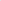 Doświadczenia więcej niż jednej Osoby (wskazanych przez Wykonawcę do realizacji danej części zamówienia) nie sumują się w zakresie załączonych Wykazów, których liczba winna odpowiadać liczbie osób skierowanych do realizacji tej części zamówienia.W przypadku wskazania więcej niż 1 Osoby do prowadzenia kursu, do obliczenia punktów w zakresie ww. kryterium, będzie brane doświadczenie Osoby najmniej doświadczonej.Za ofertę najwyżej ocenioną zostanie uznana oferta spełniająca wszystkie warunki niniejszej SWZ oraz Ustawy, a także która uzyska największą liczbę punktów w oparciu o wyżej wskazane kryteria.INFORMACJE O FORMALNOŚCIACH, JAKICH NALEŻY DOPEŁNIĆ PO WYBORZE OFERTY W CELU ZAWARCIA UMOWY Wykonawca przed zawarciem umowy na wezwanie Zamawiającego poda wszelkie informacje niezbędne do wypełnienia treści umowy. W przypadku kiedy za najkorzystniejszą zostanie uznana oferta Wykonawców wspólnie ubiegających się o udzielenie zamówienia, zobowiązani oni będą, po uprawomocnieniu się decyzji o wyborze, a przed podpisaniem umowy przedłożyć do wglądu Zamawiającemu umowę konsorcjum stwierdzającą solidarną odpowiedzialność wszystkich Wykonawców za realizację zamówienia oraz zawierającą upoważnienie dla jednego z Wykonawców do składania i przyjmowania oświadczeń wobec Zamawiającego w imieniu wszystkich Wykonawców, a także do otrzymywania należnych płatności. O terminie na przedłożenie powyższych dokumentów Wykonawca zostanie powiadomiony przez Zamawiającego telefonicznie lub  odrębnym pismem. INFORMACJA O ZABEZPIECZENIU NALEŻYTEGO WYKONANIA UMOWY W niniejszym postępowaniu Zamawiający nie wymaga wniesienia zabezpieczenia należytego wykonania umowy. POUCZENIE O ŚRODKACH OCHRONY PRAWNEJ Środki ochrony prawnej, określone w Dziale IX ustawy Pzp, przysługują wykonawcy, a także innemu podmiotowi, jeżeli ma lub miał interes w uzyskaniu danego zamówienia oraz poniósł  lub może ponieść szkodę w wyniku naruszenia przysługują wykonawcy oraz innemu podmiotowi, jeżeli ma lub miał interes w uzyskaniu zamówienia oraz poniósł lub może ponieść szkodę w wyniku naruszenia przez zamawiającego przepisów ustawy.  Środki ochrony prawnej wobec ogłoszenia wszczynającego postępowanie o udzielenie zamówienia oraz dokumentów zamówienia przysługują również organizacjom wpisanym na listę, o której mowa w art. 469 pkt 15 u.p.z.p., oraz Rzecznikowi Małych i Średnich Przedsiębiorców. Postępowanie odwoławcze jest prowadzone w języku polskim. Wszystkie dokumenty przedstawia się w języku polskim, a jeżeli zostały sporządzone w języku obcym, strona oraz uczestnik postępowania odwoławczego, który się na nie powołuje, przedstawia ich tłumaczenie na język polski. W uzasadnionych przypadkach Izba może żądać przedstawienia tłumaczenia dokumentu na język polski poświadczonego przez tłumacza przysięgłego. Pisma składane w toku postępowania odwoławczego przez strony oraz uczestników postępowania odwoławczego wnosi się z odpisami dla stron oraz uczestników postępowania odwoławczego. Pisma w postępowaniu odwoławczym wnosi się w formie pisemnej albo w formie elektronicznej albo w postaci elektronicznej, z tym że odwołanie i przystąpienie do postępowania odwoławczego, wniesione w postaci elektronicznej, wymagają opatrzenia podpisem zaufanym. Pisma w formie pisemnej wnosi się za pośrednictwem operatora pocztowego, w rozumieniu ustawy z dnia 23 listopada 2012 r. – Prawo pocztowe, osobiście, za pośrednictwem posłańca, a pisma w postaci elektronicznej wnosi się przy użyciu środków komunikacji elektronicznej. Terminy oblicza się według przepisów prawa cywilnego. Jeżeli koniec terminu do wykonania czynności przypada na sobotę lub dzień ustawowo wolny od pracy, termin upływa dnia następnego po dniu lub dniach wolnych od pracy. Odwołanie przysługuje na:  niezgodną z przepisami ustawy czynność zamawiającego, podjętą w postępowaniu o udzielenie zamówienia, o zawarcie umowy ramowej, dynamicznym systemie zakupów, systemie kwalifikowania wykonawców lub konkursie, w tym na projektowane postanowienie umowy; zaniechanie czynności w postępowaniu o udzielenie zamówienia, o zawarcie umowy ramowej, dynamicznym systemie zakupów, systemie kwalifikowania wykonawców lub konkursie,  do której zamawiający był obowiązany na podstawie ustawy;  zaniechanie przeprowadzenia postępowania o udzielenie zamówienia lub zorganizowania konkursu na podstawie ustawy, mimo że zamawiający był do tego obowiązany.  Odwołanie wnosi się do Prezesa Izby. Odwołujący przekazuje zamawiającemu odwołanie wniesione w formie elektronicznej albo postaci elektronicznej albo kopię tego odwołania, jeżeli zostało ono wniesione w formie pisemnej, przed upływem terminu do wniesienia odwołania w taki sposób, aby mógł on zapoznać się z jego treścią przed upływem tego terminu. Domniemywa się, że zamawiający mógł zapoznać się z treścią odwołania przed upływem terminu do jego wniesienia, jeżeli przekazanie odpowiednio odwołania albo jego kopii nastąpiło przed upływem terminu do jego wniesienia przy użyciu środków komunikacji elektronicznej. Odwołanie wnosi się w terminie:  5 dni od dnia przekazania informacji o czynności zamawiającego stanowiącej podstawę jego wniesienia, jeżeli informacja została przekazana przy użyciu środków komunikacji elektronicznej,  10 dni od dnia przekazania informacji o czynności zamawiającego stanowiącej podstawę jego wniesienia, jeżeli informacja została przekazana w sposób inny niż określony w pkt. 19.7.1.. Odwołanie wobec treści ogłoszenia wszczynającego postępowanie o udzielenie zamówienia lub wobec treści dokumentów zamówienia, wnosi się w terminie 5 dni od dnia zamieszczenia ogłoszenia w Biuletynie Zamówień Publicznych lub dokumentów zamówienia na stronie internetowej. Odwołanie w przypadkach innych niż określone w pkt. 19.7. i 19.8. wnosi się w terminie 5 dni od dnia, w którym powzięto lub przy zachowaniu należytej staranności można było powziąć wiadomość o okolicznościach stanowiących podstawę jego wniesienia. Jeżeli zamawiający nie opublikował ogłoszenia o zamiarze zawarcia umowy lub mimo takiego obowiązku nie przesłał wykonawcy zawiadomienia o wyborze najkorzystniejszej oferty, odwołanie wnosi się nie później niż w terminie:  15 dni od dnia zamieszczenia w Biuletynie Zamówień Publicznych ogłoszenia o wyniku postępowania; miesiąca od dnia zawarcia umowy, jeżeli zamawiający nie zamieścił w Biuletynie Zamówień Publicznych ogłoszenia o wyniku postępowania. Wymaganą zawartość odwołania określa art. 516 ust. 1 ustawy pzp. Zgodnie z art. 577 ustawy pzp, w przypadku wniesienia odwołania zamawiający nie może zawrzeć umowy do czasu ogłoszenia przez Izbę wyroku lub postanowienia kończącego postępowanie odwoławcze. Zamawiający może złożyć do Izby wniosek o uchylenie zakazu zawarcia umowy, o którym mowa w art. 577 ustawy pzp Izba może uchylić zakaz zawarcia umowy, jeżeli:  nie zawarcie umowy mogłoby spowodować negatywne skutki dla interesu publicznego, przewyższające korzyści związane z koniecznością ochrony wszystkich interesów,  w odniesieniu do których zachodzi prawdopodobieństwo doznania uszczerbku w wyniku czynności podjętych przez zamawiającego w postępowaniu o udzielenie zamówienia;  zamawiający uprawdopodobnił, że odwołanie wnoszone jest wyłącznie w celu uniemożliwienia zawarcia umowy. Na orzeczenie Izby oraz postanowienie Prezesa Izby, o którym mowa w art. 519 ust. 1 ustawy pzp, stronom oraz uczestnikom postępowania odwoławczego przysługuje skarga do sądu. W postępowaniu toczącym się wskutek wniesienia skargi stosuje się odpowiednio przepisy ustawy z dnia 17 listopada 1964 r. – Kodeks postępowania cywilnego o apelacji, jeżeli przepisy rozdziału 3 Działu IX ustawy pzp nie stanowią inaczej. Skargę wnosi się do Sądu Okręgowego w Warszawie – sądu zamówień publicznych. Skargę wnosi się za pośrednictwem Prezesa Izby, w terminie 14 dni od dnia doręczenia orzeczenia Izby lub postanowienia Prezesa Izby, o którym mowa w art. 519 ust. 1 ustawy pzp, przesyłając jednocześnie jej odpis przeciwnikowi skargi. Złożenie skargi w placówce pocztowej operatora wyznaczonego w rozumieniu ustawy z dnia 23 listopada 2012 r. – Prawo pocztowe jest równoznaczne z jej wniesieniem.  Prezes Izby przekazuje skargę wraz z aktami postępowania odwoławczego do sądu zamówień publicznych w terminie 7 dni od dnia jej otrzymania. Skargę może wnieść również Prezes Urzędu, w terminie 30 dni od dnia wydania orzeczenia Izby lub postanowienia Prezesa Izby, o którym mowa w art. 519 ust. 1 ustawy pzp Prezes Urzędu może także przystąpić do toczącego się postępowania. Do czynności podejmowanych przez Prezesa Urzędu stosuje się odpowiednio przepisy ustawy z dnia 17 listopada 1964 r. – Kodeks postępowania cywilnego o prokuratorze. Skarga powinna czynić zadość wymaganiom przewidzianym dla pisma procesowego oraz zawierać oznaczenie zaskarżonego orzeczenia, ze wskazaniem, czy jest ono zaskarżone w całości, czy w części, przytoczenie zarzutów, zwięzłe ich uzasadnienie, wskazanie dowodów, a także wniosek o uchylenie orzeczenia lub o zmianę orzeczenia w całości lub w części, z zaznaczeniem zakresu żądanej zmiany.  W postępowaniu toczącym się wskutek wniesienia skargi nie można rozszerzyć żądania odwołania ani występować z nowymi żądaniami.  Od wyroku sądu lub postanowienia kończącego postępowanie w sprawie przysługuje skarga kasacyjna do Sądu Najwyższego.  Skargę kasacyjną może wnieść strona oraz Prezes Urzędu. Przepisy części pierwszej księgi pierwszej tytułu VI działu Va ustawy z dnia 17 listopada 1964 r. – Kodeks postępowania cywilnego stosuje się. INFORMACJE UZUPEŁNIAJĄCE Zamawiający nie przewiduje zawarcia umowy ramowej. Zamawiający nie przewiduje wyboru najkorzystniejszej oferty z zastosowaniem aukcji elektronicznej. Zamawiający nie przewiduje rozliczenia w walutach obcych. Wszelkie rozliczenia między Zamawiającym, a Wykonawcą będą prowadzone wyłącznie w złotych polskich. Zamawiający nie przewiduje ustanowienia dynamicznego systemu zakupów. Zamawiający nie przewiduje udzielenia  zamówień, o których mowa w art. 214 ust. 1 pkt. 7 i 8 ustawy pzp. Zamawiający nie przewiduje zwrotu kosztów udziału w postępowaniu. Zamawiający nie przewiduje wymagań w zakresie zatrudnienia osób, o których mowa w art. 96 ust. 2 pkt 2 ustawy pzp. Zamawiający nie zastrzega możliwości ubiegania się o udzielenie zamówienia wyłącznie przez Wykonawców, o których mowa w art. 94 ustawy pzp. POSTANOWIENIA DOTYCZĄCE ADMINISTRACJI DANYCH OSOBOWYCH Zgodnie z art. 13 ust. 1 i 2 ogólnego rozporządzenia o ochronie danych osobowych z dnia 27 kwietnia 2016 r. (rozporządzenie Parlamentu Europejskiego i Rady UE 2016/679 w sprawie ochrony osób fizycznych w związku z przetwarzaniem danych osobowych i w sprawie swobodnego przepływu takich danych oraz uchylenia dyrektywy 95/46/WE) RODO Zamawiający informuje, że:  Administratorem danych osobowych jest Zespół Szkół Nr 1 w Głownie 95-015 Głowno ul. Kopernika 24/26. W Placówce został powołany inspektor ochrony danych Mariusz Stasiak vel Stasek i ma Pani/Pan prawo kontaktu z nim za pomocą adresu e-mail biuro@msvs.com.pl. Cel przetwarzania danych: Udzielenie zamówienia publicznego zgodnie z przepisami prawa. Informacje o odbiorcach danych: Dostawca oprogramowania księgowego oraz BIP, Urząd Skarbowy, Urząd Zamówień Publicznych, Osoby odwiedzające BIP oraz platformę zakupową w zakresie udostępnianej informacji publicznejOkres przechowywania danych: dane wykonawcy przez okres 5 pełnych lat podatkowych od dnia zakończenia realizacji umowy oraz 4 lata dla pozostałych uczestników postępowaniaUprawnienia:prawo żądania od administratora danych dostępu do danych, ich sprostowania, usunięcia lub ograniczenia przetwarzania, wniesienia sprzeciwu wobec przetwarzania tych danych, a także prawo do przeniesienia danych; żądanie w tej sprawie można przesłać na adres kontaktowy administratora danych, podany powyżej, prawo do wniesienia skargi do organu nadzorczego.Podstawa prawna przetwarzania danych: Ustawa Prawo Zamówień Publicznych, Ustawa o rachunkowości, Ustawa o finansach publicznych i Kodeks Cywilny w zw. z art. 6 ust. 1 lit. c RODO oraz zawarcie i rozliczenie umowy w związku z art. 6 ust. 1 lit. b, a także obrona przed roszczeniami co jest prawnym interesem administratora art. 6 ust. 1 lit. f RODOInne informacje: podane dane nie będą podstawą do zautomatyzowanego podejmowania decyzji; nie będą też profilowane.Oświadczam, że wypełniłem obowiązki informacyjne przewidziane w art. 13 lub art. 14 RODO wobec osób fizycznych, od których dane osobowe bezpośrednio lub pośrednio pozyskałem w celu ubiegania się o udzielenie zamówienia publicznego w niniejszym postępowaniu.WYKAZ ZAŁĄCZNIKÓW DO SWZ Załącznik nr 1 – formularz ofertowy „oferta”; Załącznik nr 2 – wzór oświadczenia o spełnianiu warunków udziału w postępowaniu; Załącznik nr 3 – wzór oświadczenia o braku podstaw do wykluczenia z postępowania; załącznik nr  3a – wzór oświadczenia o aktualności danych;Załącznik nr 4 – wzór umowy;Załącznik nr 5 – wzór oświadczenia  o przynależności do grupy kapitałowej; Załącznik nr 6 – zobowiązanie podmiotu trzeciego;Załącznik nr 7 - wykaz osób; Załącznik nr 8 - opis przedmiotu zamówienia;Załącznik nr 9 – identyfikator postępowania,Elżbieta KołodziejDyrektor ZS Nr 1im. Prof. R. A. Cebertowiczaw GłownieZP.0062.1.2021Załącznik Nr 1FORMULARZ OFERTOWY „OFERTA”w postępowaniu prowadzonym w trybie podstawowym bez negocjacji zgodnie z ustawą Prawo Zamówień Publicznych na zadanie pn. : „Przeprowadzenie kursów dla uczniów ZS Nr 1 im. Prof. R. A. Cebertowicza w Głownie” w ramach projektu pn.: „Zawodowo na 100%”Dane Wykonawcy:Nazwa:…………………………………………………………………………………………………………….Adres:…………………………………………………………………………………...…………………………Tel:………………………………………………………………………………………………………………...Fax:…………………………………………………………………………………………………………………Adres e-mail:………………………………………………………………………………………………………Zobowiązania Wykonawcy:Oferujemy wykonanie zamówienia publicznego prowadzonego w trybie podstawowym zgodnie z ustawą Prawo zamówień publicznych pn.: „Przeprowadzenie kursów dla uczniów ZS Nr 1 im. Prof. R. A. Cebertowicza w Głownie” w ramach projektu pn.: „Zawodowo na 100%” zgodnie z opisem przedmiotu zamówienia zawartym w Specyfikacji Warunków Zamówienia (zał. nr 8), tym:Cześć 1 – „Kurs Photoshopa”cena za kurs dla 1 uczestnika: ……………………………..……………….……. brutto PLNsłownie: ………………………………………………………………………………………DOŚWIADCZENIE Osoby prowadzącej kurs, skierowanej przez Wykonawcę do realizacji usługi, ponad wymagane w SWZ zrealizowane 2 kursy:  3 kursy ( tj. 1 dodatkowy)  4 kursy (tj. 2 dodatkowe)  5 kursów (tj. 3 dodatkowe)  6 kursów (tj. 4 dodatkowe)  7 kursów (tj. 5 dodatkowych)  8 kursów (tj. 6 dodatkowych)  9 kursów (tj. 7 dodatkowych)  10 kursów i więcej (tj. 8 dodatkowych i więcej)Oświadczam, że zajęcia w ramach oferowanego kursu zostaną przeprowadzone: _________________________________________________________________________________(należy podać dokładny adres)Część 2 – „Kurs obsługi drona”cena za kurs dla 1 uczestnika: ……………………………..……………….……. brutto PLNsłownie: ………………………………………………………………………………………DOŚWIADCZENIE osoby prowadzącej kurs, skierowanej przez Wykonawcę do realizacji usługi, ponad wymagane w SWZ zrealizowane 2 kursy:  3 kursy   (tj. 1 dodatkowy)  4 kursy   (tj. 2 dodatkowe)  5 kursów (tj. 3 dodatkowe)  6 kursów (tj. 4 dodatkowe)Doświadczenie w lotnictwie osoby prowadzącej kurs: posiada doświadczenie w lotnictwie – osoba posiada uprawnienia instruktorskie INS uzyskane do 2020 r. włącznie: 20 pkt nie posiada doświadczenia w lotnictwie – osoba NIE posiada uprawnień instruktorskich INS uzyskanych do 2020 r. włącznie: 0 pktOświadczam, że zajęcia w ramach oferowanego kursu zostaną przeprowadzone: _________________________________________________________________________________(należy podać dokładny adres)Cześć 3 - „Kurs spawania metodą MAG”cena za kurs dla 1 uczestnika: ……………………………..……………….……. brutto PLNsłownie: ………………………………………………………………………………………DOŚWIADCZENIE Osoby prowadzącej kurs, skierowanej przez Wykonawcę do realizacji usługi, ponad wymagane w SWZ zrealizowane 2 kursy:  3 kursy ( tj. 1 dodatkowy)  4 kursy (tj. 2 dodatkowe)  5 kursów (tj. 3 dodatkowe)  6 kursów (tj. 4 dodatkowe)  7 kursów (tj. 5 dodatkowych)  8 kursów (tj. 6 dodatkowych)  9 kursów (tj. 7 dodatkowych)  10 kursów i więcej (tj. 8 dodatkowych i więcej)Oświadczam, że zajęcia w ramach oferowanego kursu zostaną przeprowadzone: _________________________________________________________________________________(należy podać dokładny adres)Cześć 4 - „Kurs cięcia gazowego”cena za kurs dla 1 uczestnika: ……………………………..……………….……. brutto PLNsłownie: ………………………………………………………………………………………DOŚWIADCZENIE Osoby prowadzącej kurs, skierowanej przez Wykonawcę do realizacji usługi, ponad wymagane w SWZ zrealizowane 2 kursy:  3 kursy ( tj. 1 dodatkowy)  4 kursy (tj. 2 dodatkowe)  5 kursów (tj. 3 dodatkowe)  6 kursów (tj. 4 dodatkowe)  7 kursów (tj. 5 dodatkowych)  8 kursów (tj. 6 dodatkowych)  9 kursów (tj. 7 dodatkowych)  10 kursów i więcej (tj. 8 dodatkowych i więcej)Oświadczam, że zajęcia w ramach oferowanego kursu zostaną przeprowadzone: _________________________________________________________________________________(należy podać dokładny adres)Cześć 5 - „Kurs magazyniera”cena za kurs dla 1 uczestnika: ……………………………..……………….……. brutto PLNsłownie: ………………………………………………………………………………………DOŚWIADCZENIE Osoby prowadzącej kurs, skierowanej przez Wykonawcę do realizacji usługi, ponad wymagane w SWZ zrealizowane 2 kursy:  3 kursy ( tj. 1 dodatkowy)  4 kursy (tj. 2 dodatkowe)  5 kursów (tj. 3 dodatkowe)  6 kursów (tj. 4 dodatkowe)  7 kursów (tj. 5 dodatkowych)  8 kursów (tj. 6 dodatkowych)  9 kursów (tj. 7 dodatkowych)  10 kursów i więcej (tj. 8 dodatkowych i więcej)Oświadczam, że zajęcia w ramach oferowanego kursu zostaną przeprowadzone: _________________________________________________________________________________(należy podać dokładny adres)Cześć 6 - „Kurs operatora wózków jezdniowych - rozszerzony”cena za kurs dla 1 uczestnika: ……………………………..……………….……. brutto PLNsłownie: ………………………………………………………………………………………DOŚWIADCZENIE Osoby prowadzącej kurs, skierowanej przez Wykonawcę do realizacji usługi, ponad wymagane w SWZ zrealizowane 2 kursy:  3 kursy ( tj. 1 dodatkowy)  4 kursy (tj. 2 dodatkowe)  5 kursów (tj. 3 dodatkowe)  6 kursów (tj. 4 dodatkowe)  7 kursów (tj. 5 dodatkowych)  8 kursów (tj. 6 dodatkowych)  9 kursów (tj. 7 dodatkowych)  10 kursów i więcej (tj. 8 dodatkowych i więcej)Oświadczam, że zajęcia w ramach oferowanego kursu zostaną przeprowadzone: _________________________________________________________________________________(należy podać dokładny adres)Cześć 7 - „Kurs podestów ruchomych”cena za kurs dla 1 uczestnika: ……………………………..……………….……. brutto PLNsłownie: ………………………………………………………………………………………DOŚWIADCZENIE Osoby prowadzącej kurs, skierowanej przez Wykonawcę do realizacji usługi, ponad wymagane w SWZ zrealizowane 2 kursy:  3 kursy ( tj. 1 dodatkowy)  4 kursy (tj. 2 dodatkowe)  5 kursów (tj. 3 dodatkowe)  6 kursów (tj. 4 dodatkowe)  7 kursów (tj. 5 dodatkowych)  8 kursów (tj. 6 dodatkowych)  9 kursów (tj. 7 dodatkowych)  10 kursów i więcej (tj. 8 dodatkowych i więcej)Oświadczam, że zajęcia w ramach oferowanego kursu zostaną przeprowadzone: _________________________________________________________________________________(należy podać dokładny adres)Cześć 8 - „Kurs CNC”cena za kurs dla 1 uczestnika: ……………………………..……………….……. brutto PLNsłownie: ………………………………………………………………………………………DOŚWIADCZENIE Osoby prowadzącej kurs, skierowanej przez Wykonawcę do realizacji usługi, ponad wymagane w SWZ zrealizowane 2 kursy:  3 kursy ( tj. 1 dodatkowy)  4 kursy (tj. 2 dodatkowe)  5 kursów (tj. 3 dodatkowe)  6 kursów (tj. 4 dodatkowe)  7 kursów (tj. 5 dodatkowych)  8 kursów (tj. 6 dodatkowych)  9 kursów (tj. 7 dodatkowych)  10 kursów i więcej (tj. 8 dodatkowych i więcej)Oświadczam, że zajęcia w ramach oferowanego kursu zostaną przeprowadzone: _________________________________________________________________________________(należy podać dokładny adres)Wykonawca zobowiązany jest zaznaczyć dla danej Części zamówienia, na którą składa ofertę, w kryterium „DOŚWIADCZENIE” ilość przeprowadzonych kursów/posiadanie doświadczenia. Brak określenia w przedmiotowym zakresie, będzie skutkowało odrzuceniem oferty z postępowania. Oświadczamy, że zapoznaliśmy się ze SWZ i nie wnosimy do niej zastrzeżeń oraz zdobyliśmy konieczne informacje do przygotowania oferty.Uważamy się za związanych niniejszą ofertą przez okres 30 dni tj. do dnia wskazanego w SWZ Oświadczamy, że zawarty w SWZ projekt umowy (załącznik nr 4 do SWZ) został przez nas zaakceptowany i zobowiązujemy się, w przypadku wyboru naszej oferty, do zawarcia umowy na wyżej wymienionych warunkach, w miejscu i terminie wyznaczonym przez Zamawiającego.Nazwy podmiotów na zasoby których Wykonawca powołuje się na zasadach określonych w art. 118 Ustawy w celu wykazania spełnienia warunków udziału w postępowaniu, (jeżeli dotyczy):  …………………………………….…………………………………………………………………………………………………………………………………………………………………………………………………………………………………………………………………………………………….……………………………………Oświadczam, że przedmiot zamówienia zamierzamy wykonać samodzielnie/ zlecić podwykonawcy* –  w przypadku zaznaczenia „zlecić podwykonawcy” należy uzupełnić tabelę poniżej, o ile są znani, Wykonawcy na etapie składania ofert:W przypadku Wykonawców wspólnie ubiegających się o udzielenie zamówienia, Zamawiający żąda wskazania, które usługi wykonają poszczególni Wykonawcy (jeżeli dotyczy):………………………………………………………………………………………………………………………………………………………………………………………………………………………………………………………………………………………………………………………………………………………………………………………………………………………………………………………………………………………………………………………………………………………………………………………………………………………Powstanie obowiązku podatkowego u Zamawiającego - Zgodnie z art. 225 Ustawy, Oświadczam, że (wstawić „x” we właściwe pole):□ wybór oferty nie będzie prowadzić do powstania u Zamawiającego obowiązku podatkowego;□ wybór oferty będzie prowadzić do powstania u Zamawiającego obowiązku podatkowego w odniesieniu do następujących towarów/usług:________________________________________________________ Wartość towarów/usług powodująca obowiązek podatkowy u Zamawiającego to _________________ zł netto**.		Oświadczam, że nie wypełnienie oferty w zakresie obowiązku podatkowego (art. 225 Ustawy) oznacza, że jej złożenie nie prowadzi do powstania obowiązku podatkowego po stronie Zamawiającego.Oświadczam, na podstawie art. 274 ust. 4 Ustawy że następujące dokumenty i oświadczenia, o których mowa w SWZ, Zamawiający może uzyskać za pomocą bezpłatnych i ogólnodostępnych baz danych, w szczególności rejestrów publicznych w rozumieniu ustawy z dnia 17 lutego 2005 r. o informatyzacji działalności podmiotów realizujących zadania publiczne tj. (jeżeli dotyczy):odpis lub informacja z Krajowego Rejestru Sądowego lub Centralnej Ewidencji i Informacji o Działalności Gospodarczej, strony www.ceidg.gov.pl, https://ekrs.ms.gov.pl/web/wyszukiwarka-krs/strona-glowna/, należy podać informacje umożliwiające wyszukanie Wykonawcy, w szczególności nr NIP, nr REGON, nr KRS:………………………………………………………………………………………………………………………………………………………………………………………………………………………………………………wpis do RIS (Rejestru Instytucji Szkoleniowych) strona http://stor.praca.gov.pl/portal/#/ris :………………………………………………………………………………………………………………………Oświadczam, na podstawie art. 127 ust. 2 Ustawy, że następujące podmiotowe środki dowodowe znajdują się w posiadaniu Zamawiającego, podajemy nazwę i numer postępowania (oznaczenie sprawy) o udzielenie zamówienia publicznego oraz nazwę oświadczenia/dokumentu (jeżeli dotyczy):13. Inne informacje Wykonawcy: …………………………………………………………………..……………………………………………..……………………………………………..…………………………………………………………………………………………………..………………………………………………….......................................................................Zapoznałem/zapoznaliśmy się z klauzulą informacyjną RODO zawartą w  SWZ oraz zrealizowałem/zrealizowaliśmy obowiązek informacyjny, w związku z ubieganiem się o udzielenie zamówienia w niniejszym postępowaniu.*ZASTRZEGAMY / NIE ZASTRZEGAMY* informacje/i stanowiące/ych TAJEMNICĘ PRZEDSIĘBIORSTWA w rozumieniu przepisów o zwalczaniu nieuczciwej konkurencji zgodnie z postanowieniami SWZ. Do oferty dołączamy wymagane uzasadnienie. OŚWIADCZAMY, iż – za wyjątkiem informacji zawartych pliku o nazwie: „__________________________________” wszelkie załączniki są jawne i nie zawierają informacji stanowiących tajemnicę przedsiębiorstwa w rozumieniu przepisów o zwalczaniu nieuczciwej konkurencji. Czy wykonawca jest mikroprzedsiębiorstwem bądź małym lub średnim przedsiębiorstwem zgodnie z ustawą Prawo przedsiębiorców z dnia 6 marca 2018 r. (j.t. Dz. U. 2021 r., poz. 162)* TAK*  NIE*Nie dotyczy*Uwaga: *zaznaczyć odpowiednie.  Wykonawca pochodzi z innego państwa członkowskiego Unii Europejskiej: TAK/NIE  (niepotrzebne skreślić)Skrót literowy nazwy państwa:________________________Wykonawca pochodzi z innego państwa nie będącego członkiem Unii Europejskiej: TAK/NIE (niepotrzebne skreślić)Skrót literowy nazwy państwa: ________________________Oświadczam, że załączone do oferty dokumenty opisują stan prawny i faktyczny aktualny na dzień otwarcia ofert.*Niepotrzebne skreślićOfertę składa się, pod rygorem nieważności, w formie elektronicznej (tj. w postaci elektronicznej opatrzonej podpisem kwalifikowanym) lub w postaci elektronicznej opatrzonej podpisem zaufanym lub podpisem osobistym zgodnie z art. 63 ust. 2 PzpZałącznik nr 2 do SWZZP.0062.1.2021Wykonawca:………………………………………………..………………………………………………………………………………………………(pełna nazwa/firma, adres, w zależności od podmiotu: NIP/PESEL, KRS/CEiDG)reprezentowany przez:………………………………………………………………………………………………(imię, nazwisko, stanowisko/podstawa do reprezentacji)OŚWIADCZENIE WYKONAWCY DOTYCZĄCE SPEŁNIANIA WARUNKÓW UDZIAŁU W POSTĘPOWANIU Na potrzeby postępowania o udzielenie zamówienia publicznego pn.: „Przeprowadzenie kursów dla uczniów ZS Nr 1 im. Prof. R. A. Cebertowicza w Głownie” w ramach projektu pn.: „Zawodowo na 100%” prowadzonego przez Zespół Szkół Nr 1 im. prof. R.A. Cebertowicza w Głownie oświadczam, co następuje:INFORMACJA DOTYCZĄCA WYKONAWCY:Oświadczam, że spełniam warunki udziału w postępowaniu określone przez Zamawiającego w pkt.:6.5.2. SWZ - w zakresie uprawnień do prowadzenia określonej działalności gospodarczej lub zawodowej - na potwierdzenie powyższego oświadczam, że znajduję się w Rejestrze Instytucji Szkoleniowych 6.5.4. SWZ - w zakresie zdolności technicznej lub zawodowej – na potwierdzenie powyższego oświadczam, że posiadam wymagane doświadczenie, w zakresie danej części zamówienia. …………….……. (miejscowość), dnia ………….……. r. 							                   ____________________________________(podpis)OŚWIADCZENIE DOTYCZĄCE PODANYCH INFORMACJI:Oświadczam, że wszystkie informacje podane w powyższych oświadczeniach są aktualne 
i zgodne z prawdą oraz zostały przedstawione z pełną świadomością konsekwencji wprowadzenia zamawiającego w błąd przy przedstawianiu informacji.……………..……….……. (dnia ………….……. r. miejscowość),_________________________________(podpis)Załącznik nr 3 do SWZZP.0062.1.2021Wykonawca:………………………………………………………………………………OŚWIADCZENIE WYKONAWCY DOTYCZĄCE PRZESŁANEK WYKLUCZENIA Z POSTĘPOWANIANa potrzeby postępowania o udzielenie zamówienia publicznego pn.: „Przeprowadzenie kursów dla uczniów ZS Nr 1 im. Prof. R. A. Cebertowicza w Głownie” w ramach projektu pn.: „Zawodowo na 100%” prowadzonego przez Zespół Szkół Nr 1 im. prof. R.A. Cebertowicza w Głownie oświadczam, co następuje:OŚWIADCZENIA DOTYCZĄCE WYKONAWCY:Oświadczam, że nie podlegam wykluczeniu z postępowania na podstawie art. 108 ust. 1 ustawy Prawo zamówień publicznych.…………….……. (miejscowość), dnia ………….……. r. 							                   _______________________________________(podpis)alboOświadczam, że zachodzą w stosunku do mnie podstawy wykluczenia z postępowania na podstawie art. …………. ustawy Pzp (podać mającą zastosowanie podstawę wykluczenia spośród wymienionych w art. 108 ust. 1 pkt 1, 2 i 5 ustawy Pzp). Jednocześnie oświadczam, że w związku z ww. okolicznością, na podstawie art. 110 ust. 2 ustawy Pzp podjąłem następujące środki naprawcze: …………………………………………………………………………………………………………………………………………………………………………………………………………………..…………………...............…………….……. (miejscowość), dnia …………………. r.									__________________________(podpis)OŚWIADCZENIE DOTYCZĄCE PODWYKONAWCY NIEBĘDĄCEGO PODMIOTEM, NA KTÓREGO ZASOBY POWOŁUJE SIĘ WYKONAWCA:Oświadczam, że w stosunku do następującego/ych podmiotu/ów, będącego/ych podwykonawcą/ami: ……………………………………………………………………..….…… (podać pełną nazwę/firmę, adres, a także w zależności od podmiotu: NIP/PESEL, KRS/CEiDG) nie podlega/ją wykluczeniu z postępowania o udzielenie zamówienia. na podstawie art. 108 ust. 1 ustawy Prawo zamówień publicznych…………….……. (miejscowość), dnia …………………. r.							_________________________________	(podpis)OŚWIADCZENIE DOTYCZĄCE PODANYCH INFORMACJI:Oświadczam, że wszystkie informacje podane w powyższych oświadczeniach są aktualne 
i zgodne z prawdą oraz zostały przedstawione z pełną świadomością konsekwencji wprowadzenia zamawiającego w błąd przy przedstawianiu informacji.…………….……. (miejscowość), dnia …………………. r.										___________________________	(podpis)ZP.0062.1.2021Załącznik nr 3aWykonawca:…………………………………………….…………………………………………………………………………………………………………………………………………………(pełna nazwa/firma, adres, w zależności od podmiotu: NIP/PESEL, KRS/CEiDG)Oświadczenie Wykonawcypotwierdzające aktualność informacji zawartych w oświadczeniu wstępnym, o którym mowa w art. 125 ust. 1 ustawy z dnia 11 września 2019 r. Prawo zamówień publicznych (dalej jako ustawa Pzp)Niniejszym potwierdzam aktualność informacji zawartych w oświadczeniu wstępnym złożonym w postępowaniu o udzielenie zamówienia publicznego, pn.: „Przeprowadzenie kursów dla uczniów ZS Nr 1 im. Prof. R. A. Cebertowicza w Głownie” w ramach projektu pn.: „Zawodowo na 100%”, na podstawie art. 125 ust. 1 ustawy Pzp, w zakresie braku podstaw wykluczenia wskazanych w SWZ. __________________________________    Data i podpis osoby upoważnionejZałącznik nr 5ZP.0062.1.2021OŚWIADCZENIE WYKONAWCY, W ZAKRESIE ART. 108 UST. 1 PKT 5) USTAWYo braku przynależności do tej samej grupy kapitałowej w rozumieniu ustawy z dnia 16 lutego 2007 r. o ochronie konkurencji i konsumentów (Dz. U. z 2020 r., poz. 1076 i 1086), z innym wykonawcą, który złożył odrębną ofertę, ofertę częściową lub wniosek o dopuszczenie do udziału w postępowaniu, albo oświadczenia o przynależności do tej samej grupy kapitałowej wraz z dokumentami lub informacjami potwierdzającymi przygotowanie oferty, oferty częściowej lub wniosku o dopuszczenie do udziału w postępowaniu niezależnie od innego wykonawcy należącego do tej samej grupy kapitałowej.Oświadczenie w trybie art. 108 ust. 1 pkt 5) ustawy Prawo zamówień publicznych 
z dnia 11 września 2019 r. (t.j. Dz. U. z 2019 r., poz. 2019 z późn. zm.)Nazwa Wykonawcy: .........................................................................................................................................Adres Wykonawcy: ..........................................................................................................................................Przystępując jako Wykonawca do udziału w postępowaniu o udzielenie zamówienia publicznego nr sprawy ZP.0062.1.2021, po zapoznaniu się z zamieszczoną na stronie internetowej informacją, o której mowa w art. 108 ust. 1 pkt 5) ustawy Pzp,  niniejszym informujemy, że:* 1) nie należymy do żadnej grupy kapitałowej, w rozumieniu ustawy z dnia 16 lutego 2007 r., o ochronie konkurencji i konsumentów (t.j. Dz. U. z 2021 r., poz. 275 z późn. zm.). * 2) z żadnym z Wykonawców, którzy złożyli oferty w przedmiotowym postępowaniu o udzielenie zamówienia, nie należymy do tej samej grupy kapitałowej, w rozumieniu ustawy z dnia 16 lutego 2007 r., o ochronie konkurencji i konsumentów (t.j. Dz. U. z 2021 r., poz. 275 z późn. zm.).* 3) należymy do tej samej grupy kapitałowej łącznie z nw. Wykonawcami, którzy złożyli odrębne oferty w przedmiotowym postępowaniu o udzielenie zamówienia**:1) ………………………………………………………………………………………….2) ………………………………………………………………………………………….3) ………………………………………………………………………………………….…………………………… , dnia ……………………………………………	/miejscowość/                                                            /data/*niepotrzebne skreślić** Wraz ze złożeniem oświadczenia o przynależności do tej samej grupy kapitałowej z Wykonawcami, którzy złożyli odrębne oferty, Wykonawca może przedstawić dowody, że powiązania z innym wykonawcą nie prowadzą do zakłócenia konkurencji w postępowaniu o udzielenie zamówienia______________________________podpis przedstawiciela Wykonawcy* *Podmiotowe środki dowodowe oraz inne dokumenty lub oświadczenia, o których mowa w ROZPORZĄDZENIU MINISTRA ROZWOJU, PRACY I TECHNOLOGII z dnia 23 grudnia 2020 r. (D.U. Poz. 2415) w sprawie podmiotowych środków dowodowych oraz innych dokumentów lub oświadczeń, jakich może żądać zamawiający od wykonawcy składa się w formie elektronicznej, w postaci elektronicznej opatrzonej podpisem zaufanym lub podpisem osobistym, w formie dokumentowej, w zakresie i w sposób określony w przepisach wydanych na podstawie art. 70 Ustawy.Załącznik nr 6ZP.0062.1.2021ZOBOWIĄZANIE PODMIOTU TRZECIEGOdo oddania zasobów niezbędnych do realizacji zamówienia 
w trybie ustawy Prawo zamówień publicznychNa potrzeby postępowania o udzielenie zamówienia publicznego pn. „Przeprowadzenie kursów dla uczniów ZS Nr 1 im. Prof. R. A. Cebertowicza w Głownie” w ramach projektu pn.: „Zawodowo na 100%” oświadczam co następuje:zobowiązuję się do oddania na rzecz……………………………………………………………………….………………………………(wskazać nazwę i adres Wykonawcy, któremu inny podmiot oddaje do dyspozycji zasoby)niezbędnych zasobów w postaci*:zdolności techniczne lub zawodowe  tj.: ……………………...........................................................................................................................................………………………………………………………………..……….………………………………………………………...………………………………………………………………………………………..* należy zaznaczyć właściwy punkt i opisać udostępniany zasób lub podać dane np. imię i nazwisko udostępnianej osoby; przynajmniej dokładną nazwę usługi……., itp.)  W przypadku polegania na zasobach innego podmiotu w celu spełnienia warunków udziału w postępowaniu dotyczących wykształcenia, kwalifikacji zawodowych lub doświadczenia proszę o wskazanie jakie usługi zostaną zrealizowane przez ten podmiot: ………………………………………………………………………………………………………………………………………………………………………………………………………………………………………………………………………………………………………………………………Oświadczam, że nie zachodzą wobec mnie podstawy wykluczenia z postępowania, o których mowa w SWZ.…........................., dnia …..............(miejscowość i data)____________________________________________(podpis i pieczęć Podmiotu udostępniającego/osoby upoważnionej do występowania w imieniu Podmiotu)Pouczenie:Powyższe zobowiązanie musi zostać podpisane przez podmiot udostępniający zasobyZałącznik nr 7aZP.0062.1.2021Wykonawca:…………………………………………………………………………………………………….Dla części Nr 1, od Nr 3 do Nr 8Wykaz osób, skierowanych przez Wykonawcę do realizacji zamówienia publicznego – osoba prowadząca kursImię i nazwisko: _____________________________________Cześć zamówienia nr: _________________________________* niepotrzebne skreślićUWAGA:Informacje na temat doświadczenia ww. wskazanej Osoby (w zakresie ilości zrealizowanych tożsamych kursów), muszą być takie same jak wartość liczbowa zadeklarowana w Załączniku Nr 1 — Formularzu ofertowym.W przypadku, gdy doświadczenie Osoby prowadzącej kurs nie obejmuje wymaganych zapisami SWZ -  2 (dwóch)/kursów, bądź gdy Wykonawca nie wskaże (nie określi) tej wielkości w ogóle — Zamawiający odrzuci ofertę w trybie art. 226 ust. 1 pkt 2 lit. b w powiązaniu z pkt 5 Ustawy, to jest z uwagi niespełnienie warunków udziału w postępowaniu w powiązaniu z niezgodnością oferty z warunkami zamówienia.Wskazane w powyższej tabeli doświadczenie powinno pozwolić Zamawiającemu na ocenę oferty w sposób jednoznaczny i precyzyjny. Niejednoznaczne, niepełne lub nieprawidłowe wypełnienie dokumentów mających wykazać doświadczenie, obciąża Wykonawcę.Dysponowanie osobą wskazaną w wykazie (kolumna nr 2) następuje w przypadku tzw. dysponowania bezpośredniego, przy czym bez znaczenia pozostaje fakt jaki jest charakter prawny tego stosunku (umowa o pracę, umowa o świadczenie usług, umowa przedwstępna czy też samozatrudnienie się osoby fizycznej prowadzącej działalność gospodarczą). W tej sytuacji Wykonawca nie dołącza pisemnego zobowiązania.W przypadku tzw. dysponowania pośredniego na zasadach określonych w art. 118 ust. I Ustawy Wykonawca wykazie, że będzie dysponował osobą wskazaną w wykazie, przedstawiając Zamawiającemu pisemne zobowiązanie podmiotu trzeciego - Załącznik Nr 6 do SWZ, tworząc tym samym więź prawną łączącą Wykonawcę z tym podmiotem, przy czym charakter tej więzi też nie ma znaczenia________________________Data______________________________________                                   podpisZałącznik nr 7bZP.0062.1.2021Wykonawca:…………………………………………………………………………………………………….Wyłącznie dla części Nr 2Wykaz osób, skierowanych przez Wykonawcę do realizacji zamówienia publicznego – osoba prowadząca kursImię i nazwisko: _____________________________________Cześć zamówienia nr:    2* niepotrzebne skreślićUWAGA:Informacje na temat doświadczenia ww. wskazanej Osoby (w zakresie ilości zrealizowanych tożsamych kursów), muszą być takie same jak wartość liczbowa zadeklarowana w Załączniku Nr I — Formularzu ofertowym.W przypadku, gdy doświadczenie Osoby prowadzącej kurs nie obejmuje wymaganych zapisami SWZ 2 (dwóch)/kursów, bądź gdy Wykonawca nie wskaże (nie określi) tej wielkości wogóle — Zamawiający odrzuci ofertę w trybie art. 226 ust. 1 pkt 2 lit. b w powiązaniu z pkt 5 Ustawy, to jest z uwagi niespełnienie warunków udziału w postępowaniu w powiązaniu z niezgodnością oferty z warunkami zamówienia.Wskazane w powyższej tabeli doświadczenie powinno pozwolić Zamawiającemu na ocenę oferty w sposób jednoznaczny i precyzyjny. Niejednoznaczne, niepełne lub nieprawidłowe wypełnienie dokumentów mających wykazać doświadczenie, obciąża Wykonawcę.Dysponowanie osobą wskazaną w wykazie (kolumna nr 2) następuje w przypadku tzw. dysponowania bezpośredniego, przy czym bez znaczenia pozostaje fakt jaki jest charakter prawny tego stosunku (umowa o pracę, umowa o świadczenie usług, umowa przedwstępna czy też samozatrudnienie się osoby fizycznej prowadzącej działalność gospodarczą). W tej sytuacji Wykonawca nie dołącza pisemnego zobowiązania.W przypadku tzw. dysponowania pośredniego na zasadach określonych w art. 118 ust. 1 Ustawy Wykonawca wykazie, że będzie dysponował osobą wskazaną w wykazie, przedstawiając Zamawiającemu pisemne zobowiązanie (Załącznik Nr 6 do SWZ) podmiotu trzeciego, tworząc tym samym więź prawną łączącą Wykonawcę z tym podmiotem, przy czym charakter tej więzi też nie ma znaczenia________________________Data______________________________________                                   podpisZałącznik nr 8ZP.0062.1.2021Szczegółowy opis przedmiotu zamówienia  stanowi odrębny załącznik. Załącznik nr 9ZP.0062.1.2021Identyfikator postępowania: ocds-148610-8a33d13c-b0db-11eb-911f-9ad5f74c2a25Lp.Nazwa kryteriumCzęści zamówieniaWaga1cenaNr 1, od Nr 3 do Nr 860,00 2Doświadczenie osoby prowadzącej kursNr 1, od Nr 3 do Nr 840,00Zrealizowane kursyLiczba punktów2 kursy (wymóg niezbędny)0 pktw sumie 3 kursy (tj. 1 dodatkowy)5 pktw sumie 4 kursy (tj. 2 dodatkowe)10 pktw sumie 5 kursów (tj. 3 dodatkowe)15 pktw sumie 6 kursów (tj. 4 dodatkowe)20 pktw sumie 7 kursów (tj. 5 dodatkowych)25 pktw sumie 8 kursów (tj. 6 dodatkowych)30 pktw sumie 9 kursów (tj. 7 dodatkowych)35 pktw sumie 10 kursów i więcej (tj. 8 dodatkowych i więcej)40 pktLp.Nazwa kryteriumCzęść zamówieniaWaga1cenaNr 260,00 2doświadczenie w lotnictwie osoby prowadzącej kurs – osoba posiadająca uprawnienia instruktorskie INS uzyskane do 2020 r. włącznieNr 220,003doświadczenie osoby prowadzącej kursNr 220,00Zrealizowane kursyLiczba punktów2 kursy (wymóg niezbędny)0 pktw sumie 3 kursy (tj. 1 dodatkowy)5 pktw sumie 4 kursy (tj. 2 dodatkowe)10 pktw sumie 5 kursów (tj. 3 dodatkowe)15 pktw sumie 6 kursów  i więcej (tj. 4 dodatkowe i więcej)20 pktCzęść zamówienia, których wykonanie zostanie powierzone podwykonawcomNazwa firmy, siedziba podwykonawcy/podwykonawcówNazwa postępowaniaNumer postępowania (oznaczenie sprawy, do której dokumenty zostały dołączone)Rodzaj oświadczeń lub dokumentów (znajdujących się w posiadaniu zamawiającego).Doświadczenie w realizowaniu kursów, tożsamych z częścią przedmiotu zamówieniaDoświadczenie w realizowaniu kursów, tożsamych z częścią przedmiotu zamówieniaDoświadczenie w realizowaniu kursów, tożsamych z częścią przedmiotu zamówieniaPodstawa dysponowania osobą*1.1.1.2.Lp.Nazwa kursu (lub inne informacje opisujące/identyfikujące kurs)Okres realizacji kursudysponuję/będę dysponować*Zasoby Własne /oddane do dyspozycji*przez ………………..1)Warunek udziału w postępowaniu - pkt. 6.5.4 SWZ, podpkt. 6.5.4.1.dysponuję/będę dysponować*Zasoby Własne /oddane do dyspozycji*przez ………………..2)Warunek udziału w postępowaniu - pkt. 6.5.4 SWZ, podpkt. 6.5.4.1.dysponuję/będę dysponować*Zasoby Własne /oddane do dyspozycji*przez ………………..3)kryterium oceny ofert  (pkt 16.1.2 SWZ) – doświadczenie osoby prowadzącej kursdysponuję/będę dysponować*Zasoby Własne /oddane do dyspozycji*przez ………………..4)kryterium oceny ofert  (pkt 16.1.2 SWZ) – doświadczenie osoby prowadzącej kursdysponuję/będę dysponować*Zasoby Własne /oddane do dyspozycji*przez ………………..5)kryterium oceny ofert  (pkt 16.1.2 SWZ) – doświadczenie osoby prowadzącej kursdysponuję/będę dysponować*Zasoby Własne /oddane do dyspozycji*przez ………………..6)kryterium oceny ofert  (pkt 16.1.2 SWZ) – doświadczenie osoby prowadzącej kursdysponuję/będę dysponować*Zasoby Własne /oddane do dyspozycji*przez ………………..7)kryterium oceny ofert  (pkt 16.1.2 SWZ) – doświadczenie osoby prowadzącej kursdysponuję/będę dysponować*Zasoby Własne /oddane do dyspozycji*przez ………………..8)kryterium oceny ofert  (pkt 16.1.2 SWZ) – doświadczenie osoby prowadzącej kursdysponuję/będę dysponować*Zasoby Własne /oddane do dyspozycji*przez ………………..9)kryterium oceny ofert  (pkt 16.1.2 SWZ) – doświadczenie osoby prowadzącej kursdysponuję/będę dysponować*Zasoby Własne /oddane do dyspozycji*przez ………………..10)kryterium oceny ofert  (pkt 16.1.2 SWZ) – doświadczenie osoby prowadzącej kursdysponuję/będę dysponować*Zasoby Własne /oddane do dyspozycji*przez ………………..Doświadczenie w realizowaniu kursów, tożsamych z częścią przedmiotu zamówieniaDoświadczenie w realizowaniu kursów, tożsamych z częścią przedmiotu zamówieniaDoświadczenie w realizowaniu kursów, tożsamych z częścią przedmiotu zamówieniaPodstawa dysponowania osobą*1.1.1.2.Lp.Nazwa kursu (lub inne informacje opisujące/identyfikujące kurs)Okres realizacji kursudysponuję/będę dysponować*Zasoby Własne /oddane do dyspozycji*przez ………………..1)Warunek udziału w postępowaniu - pkt. 6.5.4 SWZ, podpkt. 6.5.4.2.dysponuję/będę dysponować*Zasoby Własne /oddane do dyspozycji*przez ………………..2)Warunek udziału w postępowaniu - pkt. 6.5.4 SWZ, podpkt. 6.5.4.2.dysponuję/będę dysponować*Zasoby Własne /oddane do dyspozycji*przez ………………..3)kryterium oceny ofert  (pkt 16.1.4 SWZ) – doświadczenie osoby prowadzącej kursdysponuję/będę dysponować*Zasoby Własne /oddane do dyspozycji*przez ………………..4)kryterium oceny ofert  (pkt 16.1.4 SWZ) – doświadczenie osoby prowadzącej kursdysponuję/będę dysponować*Zasoby Własne /oddane do dyspozycji*przez ………………..5)kryterium oceny ofert  (pkt 16.1.4 SWZ) – doświadczenie osoby prowadzącej kursdysponuję/będę dysponować*Zasoby Własne /oddane do dyspozycji*przez ………………..